靖州县教育局招聘计划与岗位数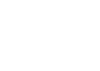 语文数学英语历史地理政治生物体育合计（人）一中3421311217